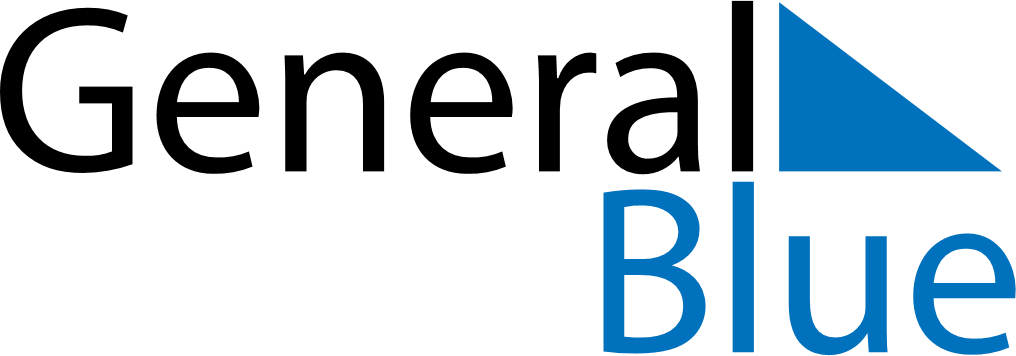 April 2021April 2021April 2021April 2021April 2021April 2021BurundiBurundiBurundiBurundiBurundiBurundiMondayTuesdayWednesdayThursdayFridaySaturdaySunday1234567891011Ntaryamira Day12131415161718192021222324252627282930NOTES